PROVINCE DE LUXEMBOURGArrondissement de Virton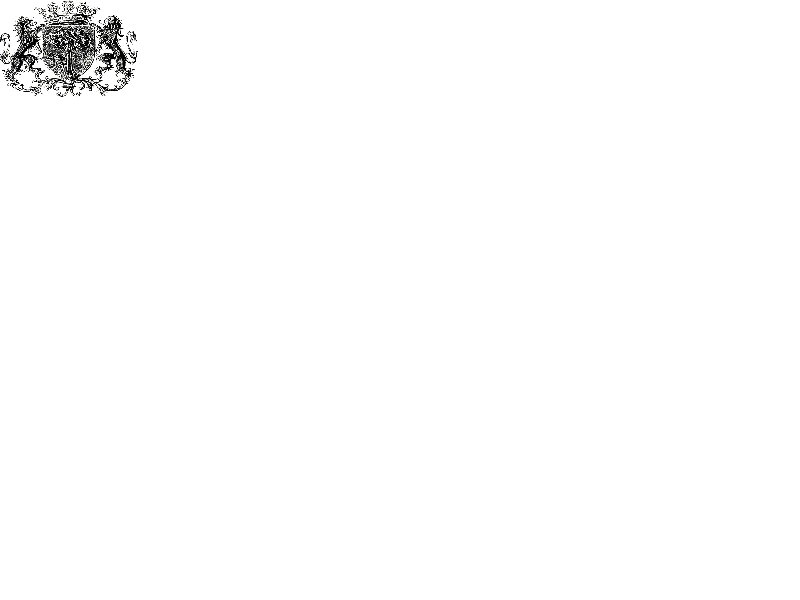 COMMUNE DE HABAYDEMANDE DE RACCORDEMENT AU RESEAU D’EGOUTS COMMUNALA l’attention du Collège communal,Je soussigné(e), M./Mme/Mlle : ……………………………………………………………………….. , domicilé(e) rue ……………………………………………………., n° ……………. à ……………………………………………………………………………………sollicite le raccordement de mon immeuble sis rue ………………………………………., n° ……………. à ……………………………………………………………… au réseau d’égouts communal.Je me conformerai au règlement communal d’égouttage et aux modalités techniques de raccordement imposées par la Commune.Je vous prie de croire, Mesdames, Messieurs, en l’assurance de ma considération distinguée.Date : ………………………………………………………….Signature du demandeur : ………………………………………………………………….ATTENTION : Le particulier est tenu d’introduire cette demande d’autorisation préalablement au raccordement à l’égout. Le travail ne pourra débuter sans une autorisation du Collège communal.